Podklady k samostudiu z důvodu uzavření základních škol na dobu od 25. května do 5. června 2020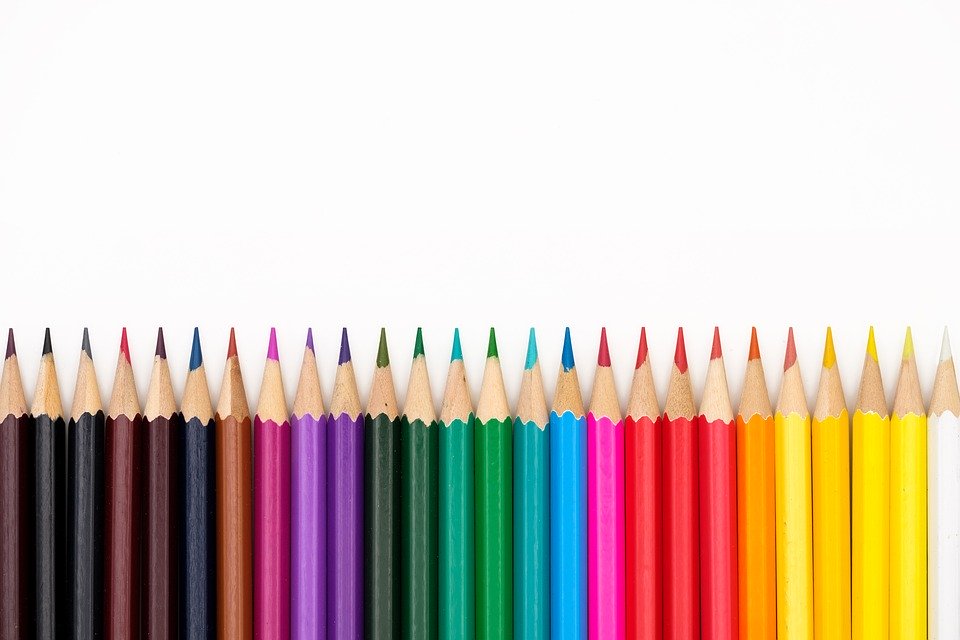 Vážení rodiče, nastává nám obtížnější období, kdy se polovina dětí bude učit ve škole a polovina doma. Doufám, že všichni všechno zvládneme. Dětem ve škole připravím práci a s dětmi, které zůstaly doma, budeme dělat videokonference. Všechno, co nezvládneme v letošním školním roce, určitě procvičíme a zopakujeme ve 3. třídě. Schovávejte si všechny pracovní sešity i písanku.Kurz třídy 2.A v google učebně je pod kódem: tbrwmbk Český jazyk a literatura – učitel: Mgr. Iva Kozáková               kontakt: Iva.Kozakova@zshajeslany.cz                    Týden 25. 5. - 29. 5. 2020Český jazyk – začít lekci Věta jednoduchá a souvětí                        učebnice str. 143 – 147, každý den si přečti jednu stránku a ústně si řekni                        všechna cvičení, pokud něčemu nerozumíš, alespoň čti pozorně věty                        PS str. 35, cv. 1, 2, str. 36, cv. 3, 4 (některá cvičení uděláme ve videohovorech)Čtení – číst z Českého jazyka a z Prvouky              Čítanka str. 98 – 106, kdo nemá čítanku, čte vlastní knihuTýden 1. 6. - 5. 6. 2020Český jazyk – učebnice str. 148, 149 – přečti si cvičení 14, 16, a 17, cv. 15 napiš                        učebnice str. 149, 150 Zamýšlíme se nad textem – přečti si pozorně všechna                          cvičení a ústně si odpověz na otázky (některá cvičení uděláme ve                          videohovorech)                        učebnice str. 151, cv. 1 napiš na papír nebo do sešitu (můžeš s i rozdělit a psát                         postupně), nezapomeň nadpis                        učebnice str. 152, 153 – Ověř si, co umíš - ústně                        PS str. 38, cv. 3 napiš (Bříza, Ryba, Sova, Bažant, Liška, Kostka, Šíp, Anděl,                                                                 Jahoda – s velkým písmenem jsou to příjmení lidí)                        PS str. 39, cv. 5 napiš (můžeš využít cv. 4)Čtení –  číst z Českého jazyka a z Prvouky               Čítanka str. 110 - 117Anglický jazyk – učitel:  Mgr. Stanislava Hejduková    kontakt: Stanislava.Hejdukova@zshajeslany.cz                                        Zvířata v ZOONajdi názvy zvířat ze ZOO, obrázky si vybarvi.Mezi názvy zvířátek v lištovce se schovává ještě jedno, které není na obrázku.Najdeš ho? (malá nápověda: Má dlouhý krk a jeho tělo je pokryté fleky.)Až tento úkol splníš, poslechni si 2 písničky o divokých zvířátkách. Poznáš je podle zvuku nebo siluety?https://www.youtube.com/watch?v=BDYUV7tx_pMhttps://www.youtube.com/watch?v=CA6Mofzh7joPRACOVNÍ LIST  - ZVÍŘATA V ZOO KANGAROOHIPPOTIGER ELEPHANT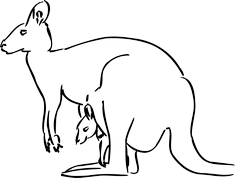 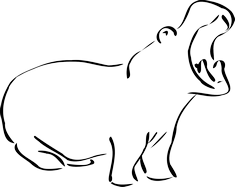 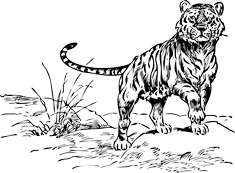 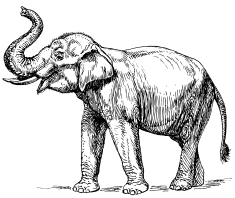 LION                               ZEBRA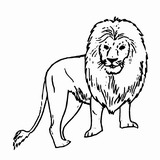 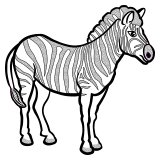 MONKEY  CROCODILE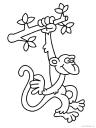 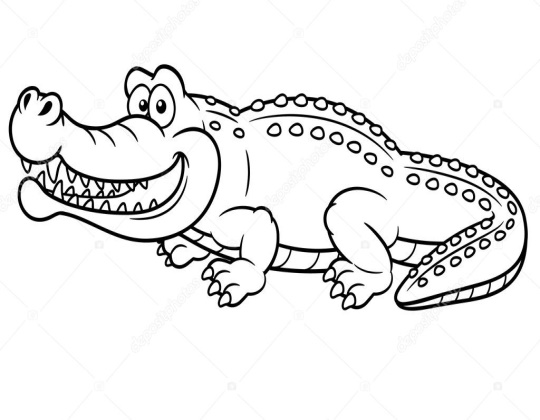 V lištovce se schovává: (nakresli obrázek)Anglický jazyk – Bc. Lucie Fricová                                                    kontakt: Lucie.Fricova@zshajeslany.czViz výš – skupina Mgr. S. HejdukovéMatematika – učitel: Mgr. Iva Kozáková                                       kontakt: Iva.Kozakova@zshajeslany.cz                    Týden 25. 5. - 29. 5. 2020Matematika – procvičovat násobilku 2, 3, 4, 5, 6, 7– pracovní sešit č. 7 str. 22, 23, 24                          procvičuj  dělení 8, stačí polovina stránky denně, procvičuj násobilku ústně,                                                 skládej  kartičky                          procvičuj příklady na pracovním listě  (je v Google Classroom)                          Geometrii vynecháváme.  Uděláme ve 3. ročníku.Týden 1. 6. - 5. 6. 2020Matematika – procvičovat násobilku 2, 3, 4, 5, 6, 7, 8                          začni násobilku 9, PS str. 25, 26 – vytrhej si kartičky s násobilkou 9                          stačí polovina stránky denně, procvičuj násobilku ústně, skládej kartičky                          procvičuj si příklady na pracovním listě  (je v Google Classroom)                          uč se násobilku zpamětiNáš svět – učitel: Mgr. Iva Kozáková                                              kontakt: Iva.Kozakova@zshajeslany.cz                    Týden 25. 5. - 29. 5. 2020Prvouka – přečíst str. 62 – Nemoc, úraz, ústně si odpověz na otázky 1. – 5.                   vypracuj pracovní list 62 (je v Google Clasroom)                   prohlédni si str. 63 – Léto, vypiš do sešitu na Prvouku názvy zvířat a rostlin                   nezapomeň napsat datumTýden 1. 6. - 5. 6. 2020Prvouka – přečíst str. 64 Příroda v létě, splň úkol za článkem                vyplň pracovní list 64 (je v Google Clasroom)Hudební výchova – učitel: Mgr. Iva Kozáková                              kontakt: Iva.Kozakova@zshajeslany.cz                    Hudební výchova – pusť na youtube V. Trojan  - Žabák, pozoruj hudební  nástroje a hlavně                                         pozoun, jak napodobuje žabáka                                   https://youtu.be/UpzGwC3Q-E8                                   pusť si na youtube Camille Saint- Saens – Slon a poslouchej klavír a                                   kontrabas, jak napodobuje pohyb slona                                      https://youtu.be/ug8hCAyBaqgVýtvarná výchova – učitel: Mgr. Iva Kozáková                         kontakt: Iva.Kozakova@zshajeslany.cz Výtvarná výchova – nakresli obrázek podle Prvouky str. 64 doleTělesná výchova – učitel: Mgr. Iva Kozáková                           kontakt: Iva.Kozakova@zshajeslany.cz                    Tělesná výchova – běhej v přírodě, skákej přes švihadlo, házej si míčem, jezdi na kolePracovní výchova – učitel: Mgr. Iva Kozáková                         kontakt: Iva.Kozakova@zshajeslany.cz                    Pracovní vyučování – pozoruj na zahradě, louce, u rybníka hmyz, zvířata a rostliny                                       zjisti, kde jsou ve Slaném hmyzí domečky a prohlédni si,                                       jak jsou vyrobené